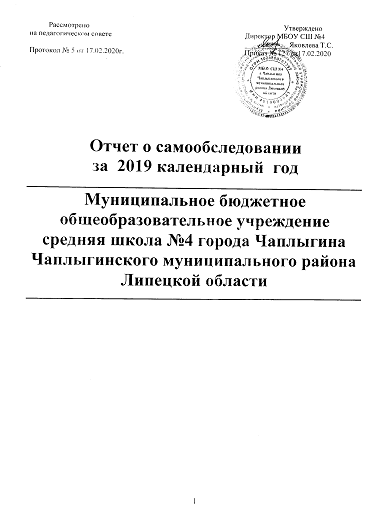 Самообследование муниципального бюджетного общеобразовательного учреждения средней школы №4 города Чаплыгина Чаплыгинского муниципального района Липецкой областипроведено в соответствии с: Федеральным законом от 29.12.2012 № 273-ФЗ «Об образовании в Российской Федерации»; приказом Министерства образования и науки Российской Федерации от 14.06.2013 № 462 «Об утверждении порядка проведения самообследования образовательной организацией», приказом Министерства образования и науки Российской Федерации от 10.12.2013 № 1324 «Об утверждении показателей деятельности образовательной организации, подлежащей самообследованию», - приказом  Министерства образования и науки Российской Федерации от 14 декабря 2017г № 1218 « О внесении изменений в Порядок проведения самообследования образовательной организации, утвержденный приказом  Министерства образования и науки Российской Федерации от 14.06.2013 № 462».Цель проведения самообследования - обеспечение доступности и открытости информации о деятельности организации, а также подготовка отчета о результатах самообследования.  В ходе самообследования: проведена оценка образовательной деятельности, системы управления организации, содержания и качества подготовки обучающихся, организации учебного процесса, востребованности выпускников, качества кадрового, учебно-методического, библиотечно-информационного 	обеспечения, материально-технической базы, функционирования внутренней системы оценки качества образования,  представлены показатели деятельности организации. По результатам самообследования составлен отчет - публичный документ, информирующий все заинтересованные стороны о состоянии и перспективах развития учреждения.  Отчет представляется учредителю, общественности и родителям (законным представителям) обучающихся и размещается на официальном сайтемуниципального бюджетного общеобразовательного учреждения средней школы №4 г. Чаплыгина (далее МБОУ СШ №4), в информационно-телекоммуникационной сети Интернет. I.	 АНАЛИТИЧЕСКАЯ ЧАСТЬ. Раздел 1. ОБЩИЕ СВЕДЕНИЯ ОБ ОБЩЕОБРАЗОВАТЕЛЬНОЙ  ОРГАНИЗАЦИИМуниципальное бюджетное общеобразовательное учреждение средняя школа №4 города Чаплыгина Чаплыгинского муниципального района Липецкойобласти (далее МБОУ СШ №4)расположено по адресу 399902, Липецкая область, город Чаплыгин, ул.Советская, д.10.А создано на основании постановлений администрации города Чаплыгина от 21.10.2019 №574.Учредителем МБОУ СШ№4 г. Чаплыгина является администрация города Чаплыгина. МБОУ СШ №4 находится в подведомственном подчинении управления образования администрации города Чаплыгина, которое организует его работу. Учреждение зарегистрировано в Межрайонной инспекции Федеральной налоговой службы России № 5 поЛипецкой области 31.10.2000 г., свидетельство о государственной регистрации серия 4813 № 4818003841, ОГРН 1024800767397.Лицензия на право ведения образовательной деятельности: серия48 Л0 1 №0001095,регистрационный №957 от 22июня 2015г.,выдана Управлением образования и наукиЛипецкой области на осуществление образовательной деятельности согласно Приложению к лицензии, срок действия лицензии бессрочно.Свидетельство о государственной аккредитации: регистрационный № 098, выдано 16 июня 2015 года Управлением образования и науки Липецкой области, срок действия до 16 июня 2027 года.МБОУ СШ №4 г. Чаплыгина осуществляет образовательную деятельность по образовательным программам дошкольного образования, начального общего образования (1-4 классы), основного общего образования (5-9 классы), среднего общего образования (10-11 классы). Устав МБОУ СШ №4(новая редакция) утвержденприказом управления образования администрации г.Чаплыгинаот 21октября 2019 г. № 574, зарегистрирован в Межрайонной инспекции налоговой службы по Липецкой области № 6 по Липецкой области 01.11.2019 г.	В состав МБОУ СШ №4 входят:Дошкольная группа, расположенная по адресу: 399902, Россия, с Юсово, улица Строительная, дом 3В здании осуществляется:образовательная деятельность по основным общеобразовательным программам – образовательным программам дошкольного образования, присмотр и уход за детьми;образовательная деятельность по дополнительным общеразвивающим программам. Начальная школа и основная школа, расположенная по адресу: 399902, Россия, с Юсово, улица Строительная, дом 5    В учебных корпусах №1, №2, осуществляется:-	образовательная деятельность по основным общеобразовательным программам – образовательным программам начального общего, основного общего, среднего общего образования;-	образовательная деятельность по дополнительным образовательным программам.Деятельность МБОУ СШ №4 регламентируется её Уставом и локальными нормативными актами, разработанными и принятыми в установленном порядке в соответствии с утвержденной номенклатурой, которые организуют учебно-воспитательный процесс, обеспечивают осуществление прав обучающихся, их родителей (законных представителей) и работников МБОУ СШ №4.Стратегия развития МБОУ СШ №4 совпадает со стратегией развития отрасли и определяется нормативными правовыми и концептуальными документами федерального, регионального и муниципального  уровня: Государственной программой Российской Федерации «Развитие образования на 2013-2020 годы», утвержденной постановлением Правительства Российской Федерации от 15.04.2014 № 295;  Федеральной целевой программой развития образования на 2016-2020 годы, утвержденной постановлением Правительства Российской Федерации от 23.05.2015 № 497; Концепцией развития дополнительного образования детей, утвержденной распоряжением Правительства Российской Федерации от 04.09.2014 № 1726-р; Стратегией развития воспитания в Российской Федерации на период до 2025 года, утвержденной распоряжением Правительства Российской Федерации от 29.05.2015 № 996-р; другими программными документами, которые не только определяют основные механизмы и направления развития образования, но и устанавливают четкие показатели поступательного движения. Основным программным инструментом для достижения целей и задач в МБОУ СШ № 4 являются программа развития на 2018-2022 годы, принятая педагогическим советом МБОУ СШ №4от 09.01. 2018г.и основные образовательные программы дошкольного, начального общего, основного общего и среднего общего образования. Программа развития МБОУ СШ №4 реализовывалась в текущем году и была нацелена на решение следующих учебно-воспитательных задач:-	 использование технологий развивающего и личностно-ориентированного обучения и воспитания; -	внедрение в практику преподавания информационно-коммуникативных технологий; -	разработка целостных сбалансированных учебных планов для каждой вариативной траектории обучения; -	реализация учебных программ по учебным дисциплинам, занятий внеурочной деятельностью;-	создание системы открытого информационно-аналитического сопровождения образовательной (учебной, воспитывающей, методической и управленческой) деятельности МБОУ СШ №4;-	использование общего информационного пространства как инструмента построения интегрированного пространства основного и дополнительного образования,преемственности образовательных ступеней.Раздел 2.  СВЕДЕНИЯ ОБ ОРГАНИЗАЦИИ ОБРАЗОВАТЕЛЬНОГО ПРОЦЕССАУправление МБОУ СШ №4 города ЧаплыгинаУправление МБОУ СШ №4 осуществляется в соответствии с законодательством Российской Федерации с учетом особенностей, установленных Федеральным законом «Об образовании в Российской Федерации», на основе сочетания принципов единоначалия и коллегиальности. Система управления представляет специфический вид управленческой деятельности, целеполаганием которой является обеспечение участниками образовательных отношений условий для: развития, роста профессионального мастерства;проектирования образовательного процесса как системы, способствующей саморазвитию, самосовершенствованию. В МБОУ СШ №4 сформированы коллегиальные органы управления: педагогический совет, общее собрание работников.Управленческие действия осуществляются на основе прогнозирования общих линий развития и направлены на повышение качества предоставляемых образовательных услуг. Педагогический совет создан в целях развития и совершенствования учебно-воспитательного процесса, повышения профессионального мастерства и творческого роста педагогов МБОУ СШ №4, рассматривает педагогические и методические вопросы, вопросы организации образовательного процесса, изучения и распространения передового педагогического опыта. В целях развития, совершенствования и повышения профессионального мастерства педагогов в МБОУ СШ№4 действуют методические объединения педагогов, которые ведут методическую работу по предметам, организуют внеклассную деятельность обучающихся. В МБОУ СШ №4 действуют методические объединения учителей –предметников естественно- математического цикла (руководитель Бронникова И.С.), гуманитарного и спортивно- эстетического цикла (руководитель Юрина Т.Е), классных руководителей (руководитель Колоскова Н.И)Общее собрание работников принимало локальные нормативные акты, отнесенные к его компетенции,  рассматривало другие вопросы. В целях учета мнения обучающихся, родителей (законных представителей) несовершеннолетних обучающихся по вопросам управления СШ №4 и при принятии школой локальных нормативных актов, затрагивающих их права и законные интересы, в МБОУ СШ №4 действуют Совет родителей и Советы обучающихся (общественные объединения обучающихся). Текущее руководство деятельностью МБОУ СШ №4 г. Чаплыгина осуществляет директор – Яковлева Татьяна Сергеевна, которая в 2015 году награжденаграмотой управления образованияЛипецкой области. Основной функцией директора МБОУ СШ №4 является осуществление оперативного руководства деятельностью Учреждения, управление жизнедеятельностью образовательного учреждения, координация действий всех участников образовательного процесса через педагогический совет, общее собрание коллектива.В соответствии со штатным расписанием МБОУ СШ № №4 сформирован управленческий аппарат. Распределены функциональные обязанности между членами администрации, которые обеспечивают режим чёткого функционирования и гибкого развития. Уровень управленческой культуры, владение современными информационными технологиями позволяют членам администрации МБОУ СШ №4 в случае необходимости осуществлять замену.Целостная работа механизма управления, координирование деятельности педагогического коллектива осуществляется через:  четкое определение уровня управления, функционала и связи между ними; построение работы на перспективной, прогнозируемой основе по программе развития; системность внутреннего контроля, внутреннего мониторинга качества образования. Информационно-аналитическая деятельность администрации МБОУ СШ №4 осуществляется с использованием информационных технологий. Накопление, обобщение материалов по различным направлениям деятельности осуществляется при проведении контроля, внутреннего мониторинга качества образования и обсуждении на оперативных совещаниях, на методических объединениях, совещаниях при директоре, проходящих регулярно по плану. Документация представлена программами образовательного учреждения, актами, информациями заместителей директора, протоколами педагогического совета, методических объединений, книгами приказов по основной деятельности, планами и анализами работы. Заместители директора Жабина О.М. , Масленникова Т.Н. и заведующий филиалом в с. Юсово Беспалова Л.В. осуществляют оперативное управление образовательным процессом: выполняют информационную, оценочно-аналитическую, планово-прогностическую, организационно-исполнительскую, мотивационную,  контрольно-регулировочную функции.Контрольно-диагностическая и коррекционная функции управления осуществляются администрацией через организацию контроля, который осуществляется в соответствии с планом внутришкольного контроля в рамках ВСОКО.Диагностика текущего состояния дел позволяет обобщить положительный опыт, выявить существующие проблемные зоны, выбрать наиболее адекватные и результативные способы решения проблем. Контроль призван, в конечном счете, повысить качество образования. Осуществление контроля ведется по следующим направлениям: проведение оценки индивидуального развития детей при реализации программы дошкольного образования. Такая оценка производится педагогическим работником в рамках педагогической диагностики (оценки индивидуального развития детей дошкольного возраста, связанной с оценкой эффективности педагогических действий и лежащей в основе их дальнейшего планирования); достижение обучающимися установленных федеральными государственным образовательными стандартами требований к результатам освоения основных образовательных программ начального общего, основного общего и среднего общего образования; состав обучающихся и педагогический состав,состояние преподавания учебных предметов,показатели успеваемости учеников, особые предметные достижения; ведение документации; реализация рабочих программ; работа по подготовке к государственной итоговой аттестации; состояние здоровья обучающихся; организация питания; выполнение требований по охране труда, безопасности жизнедеятельности, правил пожарной безопасности; работа информационно-библиотечного центра;  состояние финансово-хозяйственной деятельности и др. По итогам контроля составляются аналитические справки, которые рассматриваются на совещаниях при директоре, заседаниях педагогического совета, принимаются управленческие решения, осуществляется контроль выполнения принятых решения. Кроме этого. контроль является и механизмом материального поощрения педагогов, работающих результативно и эффективно.  Представленная структура управления МБОУ СШ №4 обеспечивает эффективную работу образовательного учреждения, целенаправленное создание условий для получения обучающимися современного качественного образования на основе сохранения его фундаментальности в соответствии с индикаторами качества муниципальных услуг по программам начального, основного, среднего общего образования. Раздел 3  Образовательная деятельность.Организация учебного процесса.МБОУ СШ №4 реализует образовательные программы дошкольного, начального общего, основного общего, среднего общего образования, дополнительные образовательные программы.  Образовательный процесс по программам дошкольного образования осуществляется в режиме пятидневной рабочей недели. Образовательный процесс по программам начального общего, основного общего и среднего общего образования осуществляется в одну смену, в режиме пятидневной рабочей недели для обучающихся 1-11классов. Календарный учебный график на учебный год разрабатывается в соответствии с Федеральным законом от 29.12.2012 № 273-ФЗ «Об образовании в Российской Федерации», постановлениями Главного санитарного государственного врача Российской Федерации от 29.12.2010№  189   «Об утверждении 	СанПиН2.4.2.2821-10«Санитарно-эпидемиологические требования к условиям и организации обучения в общеобразовательных учреждениях», от 15.05.2013 № 26 «Об утверждении СанПиН 2.4.1.3049-13 «Санитарно-эпидемиологические требования к устройству, содержанию и организации режима работы дошкольных образовательных организаций», приказами Министерства образования и науки Российской Федерации от 30.08.2013 № 1014 «Об утверждении Порядка организации и осуществления образовательной деятельности по основным общеобразовательным программам – образовательным программам дошкольного образования», от 30.08.2013 № 1015 «Об утверждении Порядка организации и осуществления образовательной деятельности по основным общеобразовательным программам – образовательным программам начального общего, основного общего и среднего общего образования», Устава муниципального бюджетного общеобразовательного учреждения СШ № 4 г. Чаплыгина .Режим занятий обучающихся образовательной организации:Общее образованиеНачало учебного года 02 сентября, окончание -31 августаПродолжительность учебного года 1 классы-33 недели, 2-8,10 классы -34 недели, 9-11 классы  до37 недель (с учетом государственной итоговой аттестации).Продолжительность уроков во 2-11 класса- 45 минут. Дополнительные требования для обучающихся 1-х классов - «ступенчатый» режим обучения в первом полугодии: - сентябрь-октябрь – по 3 урока в день по 35 минут каждый,  - ноябрь-декабрь – по 4 урока в день по 35 минут каждый и один раз в неделю 5 уроков за счет урока физической культуры; - январь-май – по 4 урока в день по 40 минут каждый и один раз в неделю 5 уроков за счет урока физической культуры.Продолжительность перерывов между уроками – в соответствии с требованиями СанПиН 2.4.2.2821-10.  Продолжительность непрерывной образовательной деятельностью и перерывов между ними – в соответствии с СанПиН 2.4.1.3049-13.  Периодичность проведения промежуточной аттестации обучающихся 2-9 классов- 1раз в четверть, 10-11 классов-1раз в полугодие.Продолжительность каникул в течение учебного года – 30 календарных дней, для обучающихся 1-х классов организованы дополнительные недельные каникулы в феврале.Количество обучающихся 1-11 общеобразовательных классов в 2019году  –499-  по программам начального общего образования – 215 (количество классов-комплектов – 12); -  по программам основного общего образования – 236 (количество классов-комплектов – 13); -  по программам среднего общего образования –   48(количество классов-комплектов – 2). Профильные классы отсутствуютПо программам дошкольного образования  - 45 воспитанников.Направления воспитательной работы:В МБОУ СШ № 4 реализуются следующие направления воспитательной работы:1. Гражданско – патриотическое;2. Нравственное и духовное воспитание;3. Воспитание положительного отношения к труду и творчеству;4. Здоровьесберегающее воспитание;5.Социокультурное и медиакультурноевоспитание; 6. Культуротворческое и эстетическое воспитание;7. Правовое воспитание и культура безопасности;8. Воспитание семейных ценностей;9. Формирование коммуникативной культуры;10. Экологическое воспитание.Структура модуля дополнительного образованияВ основу функционирования психолого-педагогической и социокультурной системы дополнительного образования в школе положена идея системы развивающей среды, призванной обеспечить оптимальные условия для реализации интеллектуальных, творческих, личностных способностей каждого ребенка. Такой подход к деятельности позволяет выстроить непрерывные связи образования –от уровня формирования интереса детей к избранному виду деятельности до уровня профессионально ориентированной индивидуальной работы по формированию творческой самостоятельностиСоздание в школе системы дополнительного образования учащихся позволяет сохранять и укреплять физическое и психическое здоровье детей, воспитывать устойчивый интерес к познавательной деятельности, высокий уровень саморегуляции, развитие творческих способностей у детей. Поэтому в нашей школе огромное значение уделяется дополнительному образованию. Потребность во внешкольных занятиях с каждым годом растет. Этому свидетельствует анкетирование детей и их родителей.Своеобразие дополнительного образования в нашей школе проявляется:-в целенаправленном добровольном использовании ребенком свободного от уроков времени для полноценного развития своих потенциальных возможностей;-в свободе выбора направлений деятельности, педагога, образовательной программы;-в возможности менять виды деятельности, коллектив, педагога;-в творческом характере образовательного процесса, осуществляемого на основе дополнительных образовательных программ;-в особых взаимоотношениях ребенка ипедагога (сотрудничество, сотворчество, индивидуальный подход к ребенку);Исходя из перечисленных особенностей дополнительного образования, можно выделить его функции в школе. К ним относятся:1)образовательная —обучение ребенка по дополнительным образовательным программам, получение им новых знаний;2) воспитательная—обогащение и расширение культурного слоя общеобразовательного учреждения, формирование в школе культурной среды, определение на этой основе четких нравственных ориентиров, ненавязчивое воспитание детей через их приобщение к культуре;3) креативная —создание гибкой системы для реализации индивидуальных творческих интересов личности;4) функция социализации —освоение ребенком социального опыта, приобретение им навыков воспроизводства социальных связей и личностных качеств, необходимых для жизни;5) функция самореализации —самоопределение ребенка в социально и культурно значимых формах жизнедеятельности, проживание им ситуаций успеха, личностное саморазвитиеПриведенный перечень функций показывает, что дополнительное образование детей в школе является неотъемлемой частью образовательной системы школы.Творческая деятельность школьников нашла отражение в различных школьных мероприятиях, выставках, смотрах.В настоящее время в школе работают 4 кружка:«Патриоты» - военно-патриотической направленности«Белая ладья» и спортивный клуб «Старт» - физкультурно – спортивной направленности«Созвучие», «Ритм» - художественной направленности.Через работу кружков («Созвучие», «Ритм», «Патриоты») развитие талантов и расширение круга интересов обучающихся способствует воспитанию нравственной, творческой и ответственной личности. Через вид дополнительных образовательных услуг – оздоровительный - имеет для школы, использующей в деятельности здоровьесберегающие технологии, принципиальное значение. Кроме традиционных спортивных секций «Белая ладья», «Теннис», занятий в тренажерном зале, в школе отработана технология оздоровления детей в периоды каникул. Используются возможности района – взаимодействие с детско-юношеской спортивной школой, где осуществляется посещение секций баскетбола, волейбола, футбола. Для оказания услуг в основном используется материальная база школы: учебные кабинеты, спортзал, компьютерные классы. Учителя используют активные методы для проведения занятий: игры, соревнования, самостоятельные исследования, подготовку проектов. Такой подход позволяет не только сделать занятия интересными, но и учит детей приемам самоорганизации, самооценки, поддерживает стремление стать субъектами жизнедеятельности коллектива, формирует демократический стиль жизни.Занятость обучающихся во внеурочное время способствует решению комплекса задач. Самые значимые из них: профилактика безнадзорности беспризорности, вредных; привычек, правонарушений; развитие способностей и познавательных интересов; обучение новым видам деятельности; формирование школьного коллектива.Сведения о рабочих программах учебных курсов, предметов.	В соответствии с лицензией на образовательную деятельность, свидетельством о государственной аккредитации в МБОУ СШ №4 реализуются: основная образовательная программа дошкольного образования; основная образовательная программа начального общего образования (1 – 4 классы), основная образовательная программа основного общего образования (5 – 9 классы),основная образовательная программа среднего общего образования (10 – 11 классы). МБОУ СШ №4 реализует федеральный государственный образовательный стандарт дошкольного образования (далее – ФГОС ДО) Программы, определяющие содержание образования в дошкольной группеВоспитателями дошкольной группы проводится педагогическая диагностика, которая свидетельствует о достижении воспитанниками целевых ориентиров, определенных федеральным государственным стандартом дошкольного образования на этапе перехода к дошкольному возрасту и на этапе завершения дошкольного образования. Воспитанники совместно с педагогами, родителями (законными представителями) активно участвовали в конкурсах, соревнованиях различного уровня:• муниципальные: конкурс «Дорога глазами детей», «Вместо ёлки-новогодний букет», «Покормите птиц зимой», спортивный кросс «Лыжня России».•региональные: конкурс «Эколята- друзья природы», «Красота Божьего мира» В системе образовательной деятельности в дошкольной группе проводилась работа с родителями (законными представителями) воспитанников: родительские собрания, утренники, спортивные праздники, выставки совместного творчества, педагогический лекторий, дни открытых дверей, фото-видеоотчеты. Проведены спортивно-оздоровительные мероприятия «Крепка семья- крепка держава», «Папа, мама, я – спортивная семья», «Праздник мыльных пузырей» ко дню смеха. Оформлены фото-выставки «Моё село - моя Отчизна», «Осень в гости к нам пришла», «Познакомьтесь, это я и вся моя семья», выставка детских рисунков ко дню защиты детей «Как прекрасен этот мир» , «Моя мама лучшая на свете!»,  «Мой папа - Защитник Отечества».Развивающая предметно-пространственная среда в группах соответствует возрастным особенностям детей, оснащена игрушками, пособиями и другим необходимым для реализации ФГОС ДО оборудования и материалами.  Обеспечены принципы вариативности,  насыщенности, трансформации,  доступной  безопасности.	 Обобщен передовой педагогический опыт воспитателей по темам: «Развитие коммуникативных навыков у детей младшего дошкольного возраста в период адаптации в ДОУ»;«Использование ИКТ при организации познавательной деятельности в ДОУ»«Физическое развитие дошкольников в свете требования ФГОС ДО»;«Соблюдение принципов ФГОС ДО при формировании развивающей предметно-пространственной среды в группе детского сада»;В дошкольной группе осуществляется плавный переход от дошкольного к начальному общему образованию. В рамках реализации проекта «Преемственность: от основной образовательной программы дошкольного образования к основной образовательной программе начального общего образования» обеспечивается преемственность образовательных программ, их тесная связь между собой, реализация единой линии общего развития ребенка на этапах дошкольного и школьного детства. Это позволило сократить адаптационный период за счет взаимодействия учителей и воспитателей. Предоставлена возможность выбора индивидуальной образовательной траектории каждому обучающемуся (единое максимальное образовательное пространство для развития личности ребенка). Создан психологический комфорт для участников образовательного процесса. Педагогический  процесс носит целостный, последовательный и перспективный характер. Две ступени образования действуют не изолированно друг от друга, а в тесной взаимосвязи, что позволяет при работе на ступени начального общего образования опираться на развитие ребенка, получаемое в дошкольном учреждении.	В МБОУ СШ №4 реализуется федеральный государственный образовательный стандарт начального общего образования (ФГОС НОО). Образовательный процесс для обучающихся по программам начального общего образования осуществляется по учебно-методическому комплексу «Школа России». Со 2 класса введено обучение иностранному языку по 2 часа в каждом классе. Преподавание предметов ведется в инновационном режиме с использованием ИКТ. Учащиеся вовлекаются в проектную и исследовательскую деятельность. Учащиеся начальной школы принимают активное участие во Всероссийской олимпиаде школьников, международной математической олимпиаде «Кенгуру», муниципальной олимпиаде для младших школьников по математике, русскому языку. Учащиеся проходят обучение на площадке «Учи.ру».По итогам  олимпиад учащиеся получают сертификаты и дипломы.В  5-9 классах   реализуется федеральный государственный образовательный стандарт основного общего образования (ФГОС ООО). Учебно-воспитательный процесс во всех классах осуществляется в рамках единой информационно-образовательной среды. Учащиеся активно участвуют в различных олимпиадах и  конкурсах, являясь победителями и призёрами.Образовательный процесс для обучающихся 10-11 классов осуществляется в соответствии с ФГОС среднего общего образования. Обучающиеся участвуют в проектной и учебно-исследовательской деятельности, всероссийской олимпиаде школьниковна муниципальном, региональном уровнях. В соответствии с законодательством об образовании, локальным нормативным актом МБОУ СШ № 4 организовано обучение на дому по индивидуальным учебным планам. Основным принципом организации образовательного процесса для обучающихся на индивидуальном обучении является обеспечение щадящего режима проведения занятий. В основе работы с детьми-инвалидами лежит социальная адаптация детей с ограниченными возможностями здоровья, концепция равных возможностей для всех учащихся. Организация учебного процесса регламентируется индивидуальными учебными планами, календарным учебным графиком и расписанием занятий, которые разрабатываются и утверждаются МБОУ СШ №4 самостоятельно. Выбор формы занятий зависит от возможностей обучающихся, сложности и характера течения заболевания, особенностей эмоционально-волевой сферы, рекомендаций медицинских организаций. Из 13 обучающихся с ОВЗ занимаются по индивидуальному учебному плану в рамках обучения на дому 8 детей 2,3,4,5, 6,8,9 классов. Все педагоги, работающие с детьми с ограниченными возможностями здоровья, прошли курсовую подготовку по работе с детьми данной категории.МБОУ СШ№4 является региональной инновационной площадкой по теме: «Организация учебного процесса с детьми с ограниченными возможностями здоровья». В рамках работы площадки на базе филиала МБОУ СШ №4 в с Юсово проведён региональный семинар, включивший мастер-классы  и открытые уроки для  педагогов области.Образовательные программы реализуются в соответствии с нормативными документами и учебными планами МБОУ СШ №4, которые принимаются педагогическим советом и утверждаются приказомдиректора.Специфика учебных планов:Внеурочная деятельность осуществлялась по направлениям и с учетом уровня обучения. Начальное общее образование 1-4 классы:Основное общее образование 5-9 классы:Среднее общее образование 10-11 классы:В соответствии с современной концепцией развития образования, педагогический коллектив МБОУ СШ №4 работает над созданием развивающей образовательной среды, построенной на принципах интеграции потенциалов основного и дополнительного образования  совместно с ДШИ «Школа искусств», Дом Школьника, СК «Солнечный», ФОК «Лазурный» а также в системе «детский сад – школа» и  проводит специальную работу с одаренными детьми по их дальнейшему развитию, расширению базы познавательных интересов,  способствует  формированию жизненных установок на максимальную реализацию своих способностей в избранных областях деятельности, развитию познавательной активности.Созданные соответствующие педагогические условия позволяют учащимся успешно реализовывать себя в олимпиадах, конкурсах, других мероприятиях различного уровня, участвуя в которых, учащиеся не только приобретают социальные компетенции, но и обретают уверенность в себе, имеют возможность получить публичное признание своих достижений. В 2018-2019 учебном году обучающиеся приняли участие в следующих мероприятиях: Всероссийская олимпиада школьников: -  фестивали, конкурсы  художественного, театрального, музыкального  творчества,   спортивные соревнования:Показателидеятельности образовательной организации.С целью учета качественных образовательных изменений у обучающихся в 2018 году педагогами проводился мониторинг образовательных достижений обучающихся. Результаты мониторинга  учитывались  в организации работы с детьми, в частности, при подготовке к итоговой аттестации. Использование системно-деятельностного подхода в сочетании с современными образовательными технологиями позволили  достичь в 2019  году хороших образовательных результатов.             Уровень сформированности личностных качеств у воспитанников в соответствии с возрастом Результаты обученности за 2018-2019 учебный год (базовая школа и филиал в с. Юсово)  Сведения об успеваемости по МБОУ СШ №4 г. Чаплыгина и филиала в с. Юсовопо итогам 2 четверти 2019-2020 учебного  годаАттестовано: по начальной школе-124 ученика из 173 (28 из 42 по филиалу), всего -215 учащихся, 236 учащихся 5-9 классов (171 +65). 48 обучающихся 10,11 классов. Всего- 436 обучающихся. Неуспевающих нет.Успеваемость по школе – 100%. Качество знаний- 57% (на уровне 1 четверти).В 1-4 классах базовой качество знаний составило 69%,( выросло на 4% в сравнении с 1 четвертью); в 5-9 классах -52% ( понизилось  на 3%). 56% - в 10. 11 классах. По филиалу :начальная школа_68% на уровне показателя 1 четверти, в 5-9 классах- 43% ( увеличилось на 2 %). Отличников в базовой школе–69. Учатся на «4» и «5» - 133 ученика. С одной «3»- 19 обучающихся, с одной «4»-  12.Качество знаний  по начальной школе:высокое качество знаний в 2А (ПогонинаС.А.)-75% (было 71%), 3Б-74% (от 91%)(кл. рук. Викулина  Е.Н), в других классах качество знаний  колеблется от 64% до 68%.Качество знаний в 5-9 классах:Высокое: 5Б -79% (- 5%) (кл. рук. Скрипкина Н.А.) в 5А классе - 67% (-10%) (кл. рук-Лобанова Г.Д) в 6б классе – 58% (-2%) (кл. рук. Юрина Т.Е. ),  в 6А -33% ( -17%) (кл. рук Бронникова И.С..) в 7а классе – 52% (  +4%%)  (Мещерякова А.В.) в 8а классе -45% (-3%) (Тихомирова М.Н.) 9А- 33% (+6%) (Гальцова А.Ю), 9Б класс- 38% на уровне показателя 1 четверти (Масленникова Т.Н). Самое низкое качество знаний в 9В – 31%, в 6А и в 9А классе -33%. Качество знаний в 10 классе-52%. В 11 классе- 63%Результаты итоговой аттестации выпускников 4-х классов в сравнении с предыдущим годом (базовая школа)Результаты итоговой аттестации выпускников 4 В класса в сравнении с предыдущим годом (филиал в с. Юсово)Из приведённых данных следует, что качество знаний увеличилось и оно высокое.Государственная итоговая аттестация выпускников 9-х и 11-х классовРезультаты итоговой аттестации выпускников 9-х классов в сравнении с предыдущим годом  (базовая школа)  9 В класс (филиал в с. Юсово)Результаты государственной итоговой аттестации выпускников 9-х классов в сравнении с предыдущим годом (базовая школа и филиал в с.Юсово)Результаты государственной  итоговой  аттестации  по русскому языку и математике, в основном, подтвердили качество знаний выпускников по итогам года.По русскому языку из 44 выпускников базовой школы 11 учащихся улучшили результат, 27 подтвердили и 6 понизили. По математике 24 выпускника подтвердили свой результат,  повысили -  7 выпускников, 13 -понизили  результат .Из 13 выпускников филиала в селе Юсово повысили свой результат по русскому языку-1 выпускник, понизили-1выпускник, подтвердили- 11, по математике подтвердили- 7 выпускников, повысили- 2 выпускника. понизили-4 .Учащиеся 9А Шарыгина Александрина, 9Б класса Сальков Максим и Алексенцева Валерия,9В  класса Косыгина Мария, Татаринов Максим, Березин Никита, Викулин Дмитрий, Ретюнских Даниил, Соловьёв Иван, Чурин Дмитрий смогли пересдать математику и предметы по выбору (биологию, информатику, обшествознание)  с «2» на  «4» и «3» в резервное время. Это говорит о том, что учащиеся активизировали своивозможности во время подготовки к экзамену, смогли сконцентрироваться и пройти аттестацию. Однако, обучающаяся 9А класса Баловнева Карина не смогла пересдать предмет «математика» в резервное время. Обучающиеся 9А и 9Б класса Медведев Артёми Поляков Кирилл не смогли пройти ГИА по четырём предметам в основные сроки, в связи с чем они были отчислены из ОО со справкой. Аттестация для данных выпускников (Баловнева Карина,Медведев Артём и Поляков Кирилл)  при зачислении в школу в  качестве экстернов для прохождения ГИА была проведена в дополнительные сроки  в сентябре. Результат прохождения ГИА в дополнительные сроки оказался неудовлетворительным у Полякова Кирилла по предмету обществознание.Из 57 выпускников 9 классов (2018-2019 учебный год): 27 человек продолжили обучение в 10 классе, все 27 человек - вМБОУ СШ №4, 29 – поступили в СУЗы, 1 ученик продолжил обучение в форме семейного образования(по причине получения неудовлетворительного результата при прохождении ГИА по предмету обществознание).       Доля выпускников, получивших аттестат об основном  общем образованииВыпускник 9Б класса Поляков Кирилл продолжил обучение в форме семейного образования.Результаты итоговой аттестации выпускников 11 классав сравнениис   предыдущим годомРезультаты государственной итоговой аттестации выпускников 11 класса (ЕГЭ) в сравнении с предыдущим годом    Доля выпускников, получивших аттестат о среднем общем образованииГосударственная итоговая аттестация  выпускников 11 класса прошла в соответствии с основным расписанием, без нарушений порядка её проведения. Выпускники Еловик Екатерина, Гальцов Максим, Овчинников Иван, Есина Анастасия, Прошлякова Мария показали высокое качество знаний по обязательным и выбранным предметам (русский  язык, обществознание).     Высокобальники:русский язык – Прошлякова Мария, 96 баллов; (учитель Юрина Т.Е.); обществознание – Есина Анастасия, 92 балла (учитель Баранчикова В.Т)В ходе государственной итоговой   аттестации выпускники показали хорошее  качество знаний по обществознанию  (средний балл – 64 –учитель  Баранчикова В.В ), литературе -69 баллов, русскомуязыку -средний балл – 73, учитель Юрина Т.Е), биологии- 63балла (учитель Тихомирова М.Н.), по английскому языку- 60 баллов( учитель Пожидаева А.Н), математике (базовая)- 4,7 профильнойматематике -58 баллов(учитель Масленникова Т.Н.).Таким образом, выпускники  11 класса показали хорошие и отличные знания, дающие хорошиевозможности для поступления в высшие учебные заведенияВыпускники успешно реализуют себя в профессиональном выборе. Продолжают обучение в вузах-  20 человек.Воспитательная работаОбъектом, субъектом, предметом воздействия и результатом деятельности МБОУ СШ №4 г. Чаплыгина является личность выпускника, формирующаяся и развивающаяся в условиях дошкольного, школьного и внешкольного пространства, испытывающих постоянное воздействие макросоциума. Цель системы воспитания – создание оптимальных условий для развития, саморазвития и самореализации личности воспитанника и обучающегося – личности психически и физически здоровой, гуманной, духовной и свободной, социально мобильной, востребованной в современном обществе. Основой правильного воспитания является опора на нравственные ценности, выработанные опытом предшествующих поколений, овладение культурой своего народа, терпимость и толерантность по отношению к представителям других культур, взаимное уважение и принятие. Отличительной особенностью   дополнительного образования  МБОУ СШ №4 является  художественно направление  в комплексе с МБОУ «Детская школа искусств», гражданско-патриотическое и спортивно- оздоровительное направление.Внедрение ФГОС общего образования позволило увеличить долю дополнительных общеобразовательных программ, что способствовало увеличению охвата обучающихся дополнительным образованием (внеурочной деятельностью).Реализовывались также программы дополнительного образования (бесплатные кружки): «Белая ладья», «Патриоты», «Созвучие», «Юнармия», «Ритм».    В результате многолетнего сотрудничества с «Детской школой искусств», сложилась уникальная система вовлечения учащихся в образовательный процесс в сфере искусства. 75 % учащихся занимаются по индивидуальному творческому маршруту в различных творческих коллективах: хоровых коллективах «Элегия», «Голос», театральных студиях: «Театр малых форм», художественных-  «Изостудия», хореографических- «Восход», «Ритм» «Хореография», инструментальных- «Баян» , «Фортепиано», «Отделение народных инструментов».МБОУ  СШ №4 г. Чаплыгина  богата своими традициями, среди которыхинтерактивные игры, концертные программы музыкального искусства;выставки художественных работ;праздники детского творчества детей дошкольного возраста;народные обряды и гулянья;фестивали КВНВ МБОУ СШ №4 выстроена линия гражданско-патриотического воспитания, направленная на привитие нравственных ценностей, выработанных опытом предшествующих поколений, овладение культурой своего народа, терпимость и толерантность по отношению к представителям других культур, взаимное уважение. Организация и проведение таких традиционных мероприятий как театрально-концертные вечера, посвященные памятным  датам:«День Победы», конкурсы рисунков и сочинений о войне «Помним, гордимся, славим», участие в военно-спортивной игре «Вперед, мальчишки», «Патриоты»,в героико-исторических проектах «От героев былых времен», митингах «Памяти павших будьте достойны», ежегодном шествии «Бессмертный полк», проведение литературно-театральных композиций «Юные герои Великой Отечественной войны», уроков мужества, встречи  с ветеранами Великой Отечественной войны способствуют формированию гражданской позиции и воспитанию чувства любви и уважения к своей Родине, ее истории и традициям.В реализации творческих способностейучащихся огромную роль играет молодежное движение КВН.В школе действует 2 команды КВН «Утомленные школой» и «Оба – на», которые принимают участие в фестивалях КВН.   Старшеклассники принимают  активное участие в Российском движении школьников, работой которого в школе руководит Совет старшеклассников.Особое место  в работе с детьми отводится спортивно-оздоровительной деятельности как средству формирования позитивной жизненной доминанты. Стратегической целью развития физической культуры и спорта среди обучающихся, реализуемой в воспитательно-образовательной среде школы, является формирование установки у подрастающего поколения на здоровье как жизненную ценность, развитие адаптационных механизмов, обеспечивающих оптимальное взаимодействие с окружающим миром.  С целью укрепления здоровья школьников, формированию здорового образа жизни, ценностных ориентиров, включающих высокий уровень гражданственности и патриотизма, в образовательном процессе используются здоровьесберегающие педагогические технологии: технологии поддержки ребенка, гуманно-личностные, игровые технологии.Проведены традиционные:  праздники: День знаний, День города, День народного единства, День Конституции Российской Федерации, Новый год, День Защитника Отечества, Международный женский день, Масленица, День Победы, Международный день защиты детей, День России, Всероссийский день семьи, любви и верности, День матери, спортивные праздники, дни здоровья, спортивные соревнования, экскурсии, выпуск предметных газет;  смотры-конкурсы: на лучший летний участок, на лучшую подготовку класса, группы к новому учебному году; - предметные недели,- благотворительные акции. В школе организована работа по реализации плана мероприятий по поэтапному внедрению Всероссийского физкультурно-спортивного комплекса «Готов к труду и обороне» (ГТО) в Липецкой области. Учащиеся принимали участие в зимнем и летнем фестивалях ГТО среди обучающихся образовательных организаций, президентских играх и состязаниях.В целях недопущения потребления обучающимися наркотических средств и психотропных веществ решались задачи, направленные на повышение эффективности антинаркотической профилактической работы. Ученики участвовали  в мероприятиях комплексной межведомственной профилактической акции «Антинаркотический месячник «Вместе против наркотиков».  В летний период в июне 2019 года во исполнение приказов управления образования администрации города Липецка, в целях организации работы по оздоровлению детей школьного возраста была организована работа лагеря с дневным пребыванием детей на базе школы №4 г. Чаплыгина и филиала в с. Юсово.Оздоровление получили 210 детей. Работа проводилась в соответствии с Планом мероприятий, направленных   на повышение эффективности и качества оздоровления  в лагерях с дневным пребыванием детей, в соответствии слокальными нормативными актами - Положением о лагере с дневным пребыванием детей,  Правилами внутреннего распорядка в лагере с дневным пребыванием детей.  Социализация обучающихся.В МБОУ СШ №4 осуществлялась работа по профилактике правонарушений среди несовершеннолетних в соответствии с действующим законодательством, а также решениями муниципальной межведомственной комиссии по профилактике правонарушений и комиссии по делам несовершеннолетних и защите их прав. Вопросы профилактики безнадзорности и правонарушений рассматривались на заседаниях педагогического совета, методического объединения классных руководителей, совещаниях при директоре. Педагоги принимали участие в семинарах, круглом столе, по вопросам  профилактики отклоняющегося поведения обучающихся. Одним из факторов профилактики деструктивного поведения детей является предупреждение пропуска ими учебных занятий. Во исполнение приказа Министерства образования и науки Российской Федерации от 15.02.2012 № 107 «Об утверждении Порядка приема граждан в общеобразовательные учреждения» осуществляется учет детей, формирование и корректировка базы данных о детях закрепленной территории. В рамках работы по учету детей, подлежащих обучению, осуществляется сбор информации о детях, не приступивших к занятиям и систематически пропускающих занятия без уважительной причины, обобщение информации и корректировка списков обучающихся указанных категорий. В школе систематический контроль за посещением занятий обучающимися, ведется индивидуальная профилактическая работа с лицами, имеющими проблемы в поведении, обучении, развитии и социальной адаптации. К ним и их родителям применяются меры психолого-педагогического воздействия, установлен контроль со стороны педагога-психолога, классных руководителей, администрации МБОУ СШ №4В образовательном учреждении проводились мероприятия по обеспечению информационной безопасности обучающихся. Разработаны и утверждены инструкции по использованию сети Интернет в учебное и внеурочное время, положения о пользовании сетью Интернет, Правила работы в сети Интернет, установлены контент-фильтры, защищающие несовершеннолетних от попадания на сайты, противоречащие задачам обучения и воспитания, размещена  информация о влиянии сети Интернет на ребенка, способах защиты детей от вредоносной информации, листовки «Безопасный интернет детям». На официальном сайте размещена информация для родителей (законных представителей) обучающихся по управлению безопасностью детей в интернете. Раздел 3.  Кадровое обеспечение.В МБОУ СШ №4работает сплоченный  педагогический коллектив, способный демонстрировать лучшие педагогические практики. МБОУ СШ №4 (базовая школа)насчитывает26 педагогических работника (включая директора школы и заместителя директора), 6 совместителей.8 % составляют педагоги со стажем до 5 лет, 21% составляют педагоги со стажем от 5 до 20 лет и 71% -педагоги со стажем более 20 лет. Средний возраст педагогов – 48 лет.92 % педагогов имеют высшее профессиональное образование, 8% педагогов имеют среднее профессиональное педагогическое образование. 60% педагогов школы имеютвысшую и 26% педагогов первую квалификационные категории. Молодые специалисты составляют 8,7 %.Филиал МБОУ СШ №4 в с. Юсово насчитывает 16 педагогов (из них- 3 воспитателя дошкольной группы), 2 педагога- совместители.6% составляют педагоги со стажем до 5 лет, 19% составляют педагоги со стажем от 5 до 20 лет и 69 % -педагоги со стажем более 20 лет. Средний возраст педагогов – 44 года. 81% педагогов имеют высшее профессиональное образование, 19% педагогов имеют среднее профессиональное педагогическое образование. 31% педагогов школы имеют высшую  и 38% педагогов первую квалификационные категории.В коллективе работают педагоги, имеющие государственные награды. - «Отличник народного просвещения»-5;            -   награждены Почетной грамотой МО и науки РФ – 7; - 2 победителя конкурса «Лучший учитель России» в рамках ПНПО (Лобанова Г.Д. Кузнецова О.Н.);- 1 победитель районного конкурса «Учитель года-2019» (учитель истории и обществознания Андреева М.М.)Более 60% работников МБОУ СШ №4 награждены грамотами и благодарностями муниципального и регионального уровней.11 педагогов прошли курсы повышения квалификации по реализации ФГОС начального общего и основного общего образования в ГАУ ДПО Липецкой области «Институт развития образования».В 2019году успешно подтвердили свою квалификационную категорию 7педагогов, 4 –повысили (Скрипкина Н.А, Кеменов А.А, Панкратова А.А Седых И.Н - высшая). Все педагоги в установленные сроки были уведомлены обокончании срока действия квалификационной категории и об изменении оплаты труда при еѐ отсутствии или повышении. В соответствии с Планом работы МБОУ СШ №4, на основании Положения о Школе молодого педагога, в целях   адаптации, профессионального становления и развития в течение 2019 года проводилась работа с молодыми педагогами (учитель физической культуры Курозаев Я.А.,учитель английского языка Гераськина А.С и учитель истории и обществознания Андреева М.М).  Решение задач профессионального становления молодого специалиста, полного освоения педагогической профессии, адаптации в трудовом коллективе осуществляется через ресурс наставничества.  Наставниками стали учителя высшей квалификационной категории, а их работу с молодыми педагогами курировали заместители директора по учебно-воспитательной  работе.   Система работы с молодыми специалистами в МБОУ СШ №4 включает в себя  педагогический совет,  методические объединения педагогов. На подготовительном этапе было проведено  анкетирование начинающих педагогов, которое позволило выявить их возможности и оценить результаты обучения, которое он получил в сравнении с требованиями, предъявляемыми к современному педагогу. Наставник начинал работу с молодым педагогом  с собеседования, в процессе которого выяснялась: степень его профессионализма; способность выполнять требования должностной инструкции; возможность профессионального роста, быстрой адаптации на новом месте работы. По итогам анкетирования и собеседования составлялась индивидуальная траектория профессионального развития молодого специалиста.  Для совершенствования педагогического мастерства были выбраны формы работы с молодыми специалистами: консультации, взаимопосещение уроков, проведение мастер-классов, анализпедагогических  ситуаций. Раздел 4.  Материально – техническая база МБОУ СШ № 4МБОУ СШ №4  создает современную материально-техническую и  учебно-методическую базу. Приобретены:новая ученическая мебель (стулья для кабинета иностранного языка),компьютерная техника (принтер).Произведен ремонт пищеблока школы, косметический ремонт рекреаций и кабинетов.Обеспеченность учебниками и электронными образовательными ресурсами (в %).В 2019 году было приобретено 299  экземпляров учебников на сумму 320 тыс.27рублей. 20 копОбеспеченность фондом дополнительной литературыЧитателями библиотеки являются 502 ученика и 80 сотрудниковИнформатизация образовательного учреждения.Информатизация в условиях быстро изменяющейся социальной среды является одним из основных путей модернизации системы образования.  В МБОУ СШ №4 активно используются информационно-коммуникационные технологии, имеется база цифровых образовательных ресурсов.Дошкольное образованиеОбщее образование      Наличие оборудованных зданий, оснащенных помещений и территорий, используемых для организации и ведения образовательного процесса- дошкольное образование - общее образованиеБезопасность образовательного процесса.Вопрос обеспечения безопасности образовательного процесса в МБОУ СШ №4решается комплексно.  Родители (законные представители) обучающихся и прочие посетители проходят в здания учебных корпусов после фиксации данных в журналах регистрации посетителей.  В помещениях МБОУ СШ №4 установлены: кнопки тревожной сигнализации на случай экстренного вызова сотрудников полиции, системы видеонаблюдения, автоматическая пожарная сигнализация. Имеется вывод на ЕДДС.  В течение учебного года на классных часах и уроках ОБЖ регулярно проводились беседы, инструктажи с учащимися по разъяснению правил поведения при теракте, захвате заложников, пожаре и прочих ЧС.  Согласно разработанному плану проводился месячник безопасности. Разработан антитеррористический паспорт МБОУ СШ  №4.  Регулярно проводились заранее спланированные объектовые тренировки по действиям обучающихся и работников школы на случай эвакуации во время пожара и прочих ЧС. МБОУ СШ №4 в достаточном объѐме укомплектована первичными средствами пожаротушения. Все кабинеты оснащены инструкциями по технике безопасности, противопожарной безопасности.  Коллектив школы, в соответствии с графиком, проходит инструктажи по всем видам техники безопасности; вновь принятые работники проходят вводный и первичный инструктажи на рабочем месте. Соблюдается порядок проведения  ремонтных работ в учебное и каникулярное время.  Особое внимание уделяется вопросам техники безопасности на уроках физкультуры, технологии, биологии, физики, химии, информатики, в период прохождения учащимися летней трудовой практики.  II.   ПОКАЗАТЕЛИ ДЕЯТЕЛЬНОСТИ МБОУ СШ № 4города Чаплыгина.	ПОКАЗАТЕЛИ ДЕЯТЕЛЬНОСТИ ДОШКОЛЬНОЙ ОБРАЗОВАТЕЛЬНОЙ	ОРГАНИЗАЦИИПОКАЗАТЕЛИДЕЯТЕЛЬНОСТИОБЩЕОБРАЗОВАТЕЛЬНОЙ ОРГАНИЗАЦИИ
Общие выводы по итогам самообследования:Деятельность муниципального бюджетного общеобразовательного учреждения средней школы №4 города Чаплыгина строится в режиме развития в соответствии с законодательством Российской Федерации об образовании, федеральными законами, указами и распоряжениями Президента Российской Федерации, постановлениями и распоряжениями Правительства Российской Федерации, решениями органов, осуществляющих управление в сфере образования. МБОУ СШ №4 предоставляет доступное качественное образование, воспитание и развитие в безопасных, комфортных условиях, адаптированных к возможностям каждого обучающегося. В управлении МБОУ СШ №4 сочетаются принципы единоначалия и коллегиальности. Обучающиеся, родители (законные представители) несовершеннолетних обучающихся являются участниками органов управления МБОУ СШ №4. Педагогический коллектив на основе анализа и структурирования возникающих проблем определяет перспективы развития в соответствии с уровнем требований современного этапа развития общества. Качество образовательных воздействий осуществляется за счет эффективного использования современных образовательных технологий, в том числе информационно-коммуникационных. Повышается профессиональный уровень педагогического коллектива через курсы повышения квалификации, семинары, творческие встречи, мастер-классы, самообразование и т.д. Содержание, уровень и качество подготовки обучающихся по образовательным программам начального общего, основного общего, среднего общего образования-  соответствуют требованиям федеральных государственных образовательных стандартов. Обучающиеся по образовательным программам дошкольного образования достигают целевых ориентиров, обозначенных федеральным государственным образовательным стандартом дошкольного образования. Созданы условия для самореализации обучающегося в урочной и внеурочной деятельности, что подтверждается качеством и уровнем участия в олимпиадах, фестивалях, конкурсах, смотрах различного уровня. Учебно-методическое, библиотечно-информационное обеспечение, материально-техническая база, информационно-техническое оснащение образовательного процесса в достаточной степени соответствуют требованиям, определенными федеральными государственными образовательными стандартами и образовательными программами. Повышается информационная открытость образовательного учреждения посредством размещения материалов на официальном сайте МБОУ СШ №4 в информационно-телекоммуникационной сети Интернет.  № п/пОсновные и дополнительные общеобразовательные программыОсновные и дополнительные общеобразовательные программыОсновные и дополнительные общеобразовательные программыОсновные и дополнительные общеобразовательные программы№ п/пУровень  образованияНаправленность (наименование) образовательной программыВид образовательной ПрограммыНормативный срок освоения/кол-во обучающихся1.дошкольное образованиедошкольное образованиеОбразовательный 6 /45 воспитанников2.1 уровеньначальное общее образованиеОбщеобразовательный4/ 215обучающихся3.2 уровеньосновное общее образованиеОбщеобразовательный5/236 обучающихся4.3 уровеньсреднее общее образованиеОбщеобразовательный2/48 обучающихсяДошкольное образованиеДошкольное образованиепо уставу/ локальному актуфактический Продолжительность учебного года37 недель37-недельПродолжительность учебной недели5 дней 5 днейРегламентированиеобразовательногопроцесса на деньС 2 до 3 лет -10 мин 2ОД утромС 3 до 4 лет -15 мин 2ОД утромС 4 до 5 лет – 20 мин 2-3ОДутромС 5 до 7 лет -25 мин 2-3ОД утромС 2 до 3 лет -10 мин 2ОД утромС 3 до 4 лет -15 мин 2ОД утромС 4 до 5 лет – 20 мин 2-3 ОД утромС 5 до 7  лет -25 мин 2-3ОД утромМинимальный перерывмежду ООДПродолжительность перерыва между ООД составляет 10 минут Продолжительность перерыва между ООД составляет  10 минутОздоровительнаякомпанияЗимний период – с 01.01 по 08.01. 2019г. Летний период  – с  1 июня по31 августа 2019гЗимний период – с 01.01. по 08.01.2019гЛетний период  – с  1 июня по31 августа2019гГруппыКоличество групп-комплектовКоличество воспитанников1 группы раннего возраста (от 1года до 2 лет)002 группы раннего возраста (от 2 до 3 лет)0             0Младшая группа00Средняя группа00старшая группа00Разновозрастные группы245Подготовительная к школе группа00Подготовительная к школе группа компенсирующей направленности для детей с ОНР00Группы компенсирующей направленности для детей с ОНР00ИТОГО 2            45Комплексные 	программыРабочие программы специалистовМБОУ СШ №4 (дошкольная группа)-  Образовательная программа дошкольного образования,разработанная на основе Примерной образовательной программы дошкольного образования « Детство» под редакцией Т.И.Бабаевой,А.Г.Гогоберидзе,О.В.Солнцева.Парциальные программы«Приобщение детей к истокам русской народной культуры» под редакцией О.Л.Князевой,М.Д.Маханевой.« Здоровячок» под редакцией Т.С.Никаноровой, Е.М.Сергеенко«Развитие речи дошкольника в д/с» под редакцией О.С.Ушаковой-Рабочая программа воспитателя «Социально-коммуникативное развитие» ( для детей 2-3 года)-Рабочая программа « Познавательное развитие» (для детей 2-3 года);-Рабочая программа «Речевое развитие» ( для детей 2-3 года)-Рабочая программа « Художественно-эстетическое развитие» (для детей 2-3 года)Рабочая программа «Физическое развитие» ( для детей 2-3года);-Рабочая программа воспитателя 2-ой младшей группы  « Социально-коммуникативное развитие», « Познавательное развитие», « Речевое развитие» , « Художественно-эстетическое развитие» , « Физическое развитие»;-Рабочая программа воспитателя в средней группе « Социально-коммуникативное развитие», « Познавательное развитие», « Речевое развитие» , « Художественно-эстетическое развитие», « Физическое развитие» ;- Рабочая программа воспитателя в старшей    группе « Социально-коммуникативное развитие», « Познавательное развитие», « Речевое развитие», « Художественно-эстетическое развитие», « Физическое развитие» ;-Уровень образованияУчебные предметы, представленные в обязательной частиУчебные предметы, курсы, представленные в части, формируемойучастниками образовательных отношенийНачальное общее образование  Русский язык (1-4)Литературное чтение (1-4)Родной язык и литературное чтение на родном языке (1-4)Иностранный язык(английский) (2-4)Математика (1-4)Окружающий мир (1-4)Музыка 	(1-4)Изобразительное искусство (1-4)Технология (1-4)Физическая культура (1-4)Основы религиозных культур и светскойэтики (4)Русский язык (1-4)	Литературное чтение (1-4)Математика (2-4)Физическая культура (1-4)Основное общее образование  Русский язык (5-9)Родной язык и родная литература (5-9)Литература (5-9)Иностранный язык  (английский)(5-9)Второй иностранный язык(немецкий)(8.9 классы)Математика (5-6 классы) Алгебра (7-9 классы) Геометрия (7-9 классы) Информатика  (7-9)История   (5-9)Обществознание (6-9)География (5-9 кл) Физика (7-9)Химия (8-9)Биология (5-9)Музыка (5-8)Изобразительное искусство (5-7)Технология (5-8)Основы безопасности жизнедеятельности (8,9)Физическая культура(5-9)Математика(5-6)Алгебра(-7-9)Геометрия(8-9)Физическая культура (5-9)Иностранный язык англ (5-9)Русский язык (5-8)	Литературное чтение (5-7,9)География(7-9)Физика(9)Биология(8-9)Технология(5-8)Среднее общее образование (10 – 11 классы) Русский язык ЛитератураРодной языкИностранный язык (английский) Математика(базовый уровень)Россия в миреАстрономияФизическая культураОБЖИндивидуальный проектРусский язык(10)Литература(10-11)Биологи(10-11)Физика(10-11)Химия(10-11)Информатика(10-11)Математика(11)Обществознание(10-11)География(10-11)Курсы по выбору обучающихся:  Подготовка к ЕГЭ по английскому языкуНаправление Название курса Спортивно-оздоровительное «Здоровейка», «Шахматный всеобуч», «Безопасное колесо»Общеинтеллектуальное«Занимательная грамматика», «Земля- наш общий дом», «В мире цифр», «Занимательная математика», «Занимательная грамматика», «Природа вокруг нас», «Инфоумник», «Юный информатик», «Инфознайка», «Занимательный английский»Общекультурное «Волшебная кисточка», «Мир на ладошке», «Нотка»Социальное  «Я пешеход и пассажир»Духовно- нравственное«Путешествие по стране этикета», «Как хорошо уметь читать», «В гостях у сказки», «Кадеты», «Красота Божьего мира»Итого 3 часа в каждом классе Направление Название курса Спортивно-оздоровительное «Общая физическая подготовка», «Спортивные игровые виды», «Игровые виды спорта»Общеинтеллектуальное«Инфознайка», «Удивительный мир природы», «Удивительные животные». «В мире обществознания», «Черчение с увлечением», «Занимательная география», «По родному краю», «Счастливый английский», «Научная сказка», «Удивительное рядом»Духовно-нравственное «Моё Отечество»Социальное  «Школа безопасности»Общекультурное «Экологическая культура и устойчивое развитие», «Волшебница иголка», «Техническое творчество», «Ритмика»Итого 5 кл. - 3 часа в каждом классе 6- 9 кл. -2 часа в каждом классеНаправление Название курса Общеинтеллектуальное«Исследования в биологии», «Интересные вопросы физики» Социальное  «Обществознание для всех»Итого 10 кл. – 1 час11 кл. - 2 часаПредмет Уровень участия Участников Победителей/ призеров По всем учебным предметамШкольный этапэтап30160 % от всех учащихсяПобедителей-39Призеров-120Русский язык  Муниципальный этап28ЛитератураМуниципальный этап10Победитель-1ТехнологияМуниципальный этап5Победитель-1 Презеры-1ОБЖМуниципальный этап9Победитель-1МатематикаМуниципальный этап          11ХимияМуниципальный этап5ИсторияМуниципальный этап7ПравоМуниципальный этап4МХКМуниципальный этап1ФизикаМуниципальный этап7Победитель-1ГеографияМуниципальный этап12Победитель-1 Английский языкМуниципальный этап8Призеры -2БиологияМуниципальный этап12Призёры-6ОбществознаниеМуниципальный этап10Физическая культураМуниципальный этап13Победитель-1 Призеры -6ОПКМуниципальный этап8Победитель-1 Призеры -1ГеографияРегиональныйэтап2Английский языкРегиональныйэтап2ЛитератураРегиональныйэтап1ОПКРегиональныйэтап1        Всего  35  конкурсов из них:                    Международных     - 3Всероссийских        - 8Областных               -13 Районных               -29                            Приняло участие в конкурсах более 290 учащихся         Всего  35  конкурсов из них:                    Международных     - 3Всероссийских        - 8Областных               -13 Районных               -29                            Приняло участие в конкурсах более 290 учащихся         Всего  35  конкурсов из них:                    Международных     - 3Всероссийских        - 8Областных               -13 Районных               -29                            Приняло участие в конкурсах более 290 учащихся Вид конкурса,  названиеУчастники, возрастРезультатМеждународный конкурс детского творчества «Красота Божьего мира»Жихорев Даниил 2 кл.Татаринова Кристина 1 кл.Лисянская Диана 7 кл.Натынка Анна 4 кл.Диплом 2 степени Диплом 1 степениДиплом 3 степениДиплом 2 степениВсероссийский конкурс сочиненийПожидаева Валерия 4кл.Овчинникова Анна 9кл.3 место3 местоВсероссийский день бега «Кросс нации»Алтухова ВикторияАлтухова Анастасия1 место3 местоIV Всероссийского конкурса «Базовые национальные ценности»Медведева Софья 10 кл.Диплом 1 степениРегиональный конкурс детского творчества по безопасности дорожного движения «Дорога глазами детей»Маслаков Кирилл 4 кл.Жихорева Вероника 1 кл.Лычагина Екатерина 7 кл.Федотов КириллТарасов Вадим 7 кл.Жабин Владислав 2 кл.Короткова Ульяна 2 кл.1 место1 место3 место3 место3 место2 место3 местоVIIIобластной Детский экологический форум6 человекдипломОбластной фестиваль молодых лидеров «Ведущие за собой»Есина Анастасия1 местоРайонный конкурс «Красота и гармония Липецкой области»Мерзликина Ангелина 2 кл.Ретюнских Владислав 2 кл.Вуколова Ксения 11 кл.3 место1 место1 местоРайонный фестиваль школьной лиги КВНкоманда «Утомленные школой» 8 человекСвиридов Никитадиплом в номинации «Самый оригинальный номер»мистер КВНРайонный фестиваль патриотической песни «Песни Родины моей»3 человекаучастникРайонные соревнования по волейболуКоманда 8 человек1 местоРайонный конкурс чтецов «Мы сохраним тебя, русская речь…»Овчинникова Анна 9 кл.Пожидаева Валерия 4 кл.Кувшинова Светлана 11 кл.Богданова Ульяна 5 кл.3 место3 место3 место3 местоРайонный конкурс «От ГТО к Олимпийским вершинам»Костина Кира 6 кл.3 местоРайонные соревнования по шахматам «Белая ладья»КомандаГлотов Дмитрий 5 кл.Мазаев Даниил 9 кл.Мазаев Антон 8 кл.2 место1 место2 место3 местоРайонный квест «Петровские забавы»Команда 4 человека3 местоМуниципальный этап военно – спортивной игры «Патриот»Команда 10 человек1 место в творческом конкурсеРайонные соревнования военно – спортивной игры «Вперёд, мальчишки»Команда 12 человекучастникРайонный конкурс «Вместо ёлки – новогодний букет»Попова АлисаДьконов ИльяИлюхин ПавелСедых ЕкатеринаВосяков ВикторЗотов ЕгорТатаринова КристинаФедотов МатвейЛычагина ЕкатеринаМедведева ВероникаСтарых АлександрТарасенко МакарОстапенко АртёмЛисянская Альбина Веревкин СтепанЧерников Егор1 место2 место2 место2 место2 место2 место2 место2 место3 место3 место3 место3 место3 место3 место3 место3 местоОткрытое первенство России по спортивной борьбе ПанкратионВсероссийский турнир «Вершина»Областной турнир рукопашного боя по ММАНаседкина Александра 5 кл.Бородин Илия 9 кл.Черешнева Анастасия 8 кл.Мазаев Антон 8 кл.Мазаев Антон 8 кл.Наседкина Виктория 7 кл.Бородин Илия 9 кл.2 место3 место1 место2 место1 место1 место2 местоПервенство района муниципального этапа Всероссийского проекта «Мини – футбол в школу»Команда 6 человек2006-2007 г.2008-2009 г.1 место1 место Всероссийский конкурс исследовательских работ «Отечество»Русинова МарияучастникМуниципальный этап Всероссийского конкурса на знание государственных и региональных символов и атрибутов Российской ФедерацииГераськин АртёмНисин АртёмНарина Ксения3 место3 место2 местоРегиональный конкурс «Лучший добровольческий отряд»Коллектив «Добрые дела»30 челучастникГородской конкурс «Испытай себя»Юнармейский отряд 15 человекучастникМуниципальный этап областного конкурса «Кормушка для пернатого другаСтарых АлександрСмагин РоманЖихорева ВероникаПанюшкина УльянаНаседкина АнастасияИлюхин ПавелДьяконов ИльяМаслаков КириллБадиков МатвейЕдзаев РусланПопова АлисаКарева ДарьяСтолярчук СофьяКирюхина Ульяна1 место1 место2 место2 место2 место2 место2 место2 место2 место3 место3 место3 место3 место3 местоВсероссийская Акция «Письмо солдату»57 человекучастникиРайонный турнир по теннисукоманда 4 человека3 местоВсероссийский конкурс «Живая классика» Клинкова Елизавета1 место (район)Международный дистанционный конкурс «Старт» (Английский язык)Востриков Даниил- 6 класспризёрМеждународный дистанционный конкурс «Старт» (Английский язык)Князев Сергей- 6 класспризёрОбластной тур по смешенному боевому единоборству посвящённый Дню РоссииЧерешнев Вадим – 7 класспризерПервенство Липецкой области по спортивной борьбеЧерешнев Вадим – 7 классДиплом 1 местоОбластной тур по смешенному боевому единоборству Черешнев Вадим – 7 классДиплом   2 местоОбразовательный марафон «ЭРА роботов»Балашова Анастасия  - 6 класспобедительОбластной тур по смешенному боевому единоборству посвящённый Дню РоссииЗолотухин Даниил – 7 классПризер 3 местоОткрытый турнир по вольной борьбе среди юношей и девушекХачатурьянц Алексей – 7 классПризер 3 местоОбразовательный марафон «ЭРА роботов»Дементьев Кирилл – 6 класспризерМуниципальный тур первенство по рукопашному боюЧерешнев Вадим- 7 классГрамота 1 местоМуниципальный тур «Дорожная азбука»Кумсков Артем- 8 классГрамота 2 местоМуниципальный тур «Дорожная азбука»Алтухова Анастасия – 9 классГрамота 2 местоМуниципальный тур «Дорожная азбука»Юрьева Ольга – 6 классГрамота 3 местоМуниципальный тур «Дорожная азбука»Князев Сергей – 5 классГрамота 3 местоМуниципальный тур «Дорожная азбука»Исаев Юрий- 8 классГрамота 3 местоМуниципальный тур «Дорожная азбука»Князев Сергей – 6 класспризерРайонные соревнования по шахматамКнязев Сергей – 6 класспризерРайонные соревнования по шахматамБалашова Анастасия – 6 класспобедительОткрытое первенство ДЮСШ по мини - футболуКнязев Сергей – 6 класспризерОсенний чемпионат по футболу на кубок главы г. ЧаплыгинаКнязев Сергей – 6 класспризерНовогодний турнир 2019 года по футболу (ФК «Раненбург»)Князев Сергей – 5 класспобедительКВН на пороге будущегоКоманда «Оба-на»Грамота в номинации «Самые стильные»Конкурс «Светлое Христово Воскресенье»Гранкина Ульяна – 7 классГрамота в номинации художественное творчество, рисунокУровниразвитияДошкольные группаОбучающиеся 1-4 клОбучающиеся       5-9клОбучающиеся 10-11клСредний показательвысокий 45 %36%39%65%41%хороший15%3336%27%34%средний30 %27%21%8%21%низкий10 %4%4%-4%Всего учащихсяРезультативностьОбученияКачество обучения493100%60%классыЗакончили учебный год на «Отлично»(чел)Закончили учебный год на «Хорошо» и «Отлично»(чел)2 - 442815 – 9308510-11920Кол-во учащихсяКол-во учащихсяКол-во учащихсяВсегоАттестованоАттестованоАттестованоВсего аттестованоНе успеваютНе успеваютНе успеваютВсего не успеваютУчатсяна 4 и 5Учатсяна 4 и 5Учатсяна 4 и 5Всегона 4 и 5Общая успеваемостьКачество знаний1-45-910-11Всего1-45-910-11Всего аттестовано1-45-910-11Всего не успевают1-45-910-11Всегона 4 и 5Общая успеваемостьКачество знаний173+42=215171+65=23648499124+28=152171+65=23648436----86+19=10589+28=11727249100%57%Учебный предмет201820182018201920192019Учебный предметВсего выпускников (чел.)Уровень обученности (%)Качество обученности (%)Всего выпускников (чел.)Уровень обученности (%)Качество обученности (%)Русский язык3810074%4210086%Математика3810066%4210088%Литературное чтение3810092%4210095%Окружающий мир3810087%4210090%Учебный предмет201820182018201920192019Учебный предметВсего выпускников (чел.)Уровень обученности (%)Качество обученности (%)Всего выпускников (чел.)Уровень обученности (%)Качество обученности (%)Русский язык1010060%1510073%Математика1010060%1510080%Литературное чтение1010070%1510092%Окружающий мир1010080%1510087%Учебный предмет201820182018201920192019Учебный предметВсего выпускников (чел.)Уровень обученности (%)Качество обученности (%)Всего выпускников (чел.)Уровень обученности (%)Качество обученности (%)Русский язык3010070%4410057%Литература3010077%4410070%Иностранный язык(англ.яз)3010070%4410057%Алгебра 3010057%4410061%Геометрия3010053%4410068%Информатика и ИКТ3010087%4410079%История России3010077%4410077%Обществознание3010063%4410079%География3010077%4410075%Физика30		10073%44		10057%Химия3010050%4410045%Биология3010077%4410075%Учебный предмет201820182018201920192019Учебный предметВсего выпускников (чел.)Уровень обученности (%)Качество обученности (%)Всего выпускников (чел.)Уровень обученности (%)Качество обученности (%)Русский язык810075%1310046%Литература810075%13100100%Иностранный язык(англ.яз)810075%1310054%Алгебра 810062%1310054%Геометрия810062%1310077%Информатика и ИКТ810062%13100100%История России810075%13100100%Обществознание810075%1310069%География810062%1310069%Физика8		10075%13		10085%Химия810075%1310038%Биология810075%1310092%Предмет20182018201820182019201920192019ПредметОбщее количество выпускниковКоличество выпускников, сдававших ОГЭСредний баллДоля выпускников, сдавших экзамен (%)Общее количество выпускниковКоличество выпускников, сдававших ОГЭСредний баллДоля выпускников, сдавших экзамен (%)Русский язык38384,2100%57443,9100%Математика38383,6100%57443,6100%КоличествовыпускниковКоличество выпускников, получивших аттестат об основном общем образовании2019 годуКоличество выпускников, получивших аттестат об основном общем образовании2019 годуПолучили аттестаты об основном общем образовании особого образца в 2019 г. 57 56 98 %  8 выпускников (14%)Учебный предмет201820182018201920192019Учебный предметВсего выпускников (чел.)Уровень обученности (%)Качество обученности (%)Всего выпускников (чел.)Уровень обученности (%)Качество обученности (%)Русский язык17100%88%21100%81%Литература17100%94%21100%86%Иностранный язык17100%76%21100%76%Алгебра17100%92%21100%76%Геометрия17100%88%21100%76%Информатика и ИКТ17100%100%21100%100%История 17100%100%21100%95%Обществознание17100%88%21100%90%География17100%94%21100%100%Физика     17100%88%21100%76%Химия17100%82%21100%76%Биология17100%94%21100%100%Астрономия17100%100%21100%86%Физическая культура17100%100%21100%100%Технология17100%100%21100%100%ОБЖ17100%100%21100%100%МХК17100%100%21100%100%Предмет20182018201820182019201920192019ПредметОбщее количество выпускниковКоличество выпускников, сдававших ЕГЭСредний баллДоля выпускниковпреодолевших порог (%)Общее количество выпускниковКоличество выпускников, сдававших ЕГЭСредний баллДоля выпускниковпреодолевших порог (%)Русский язык171774100212173100Математика (профиль)17175588211258100Математика (база)17174,61002194,7100Литература---21269100Обществознание17868100211364100Физика 17115610021757100Биология 1714810021463100Химия ---    21156100История17270,510021459100Иностранный язык	1756610021360100Информатика173466721255100КоличествоВыпускниковКоличество выпускников, получивших аттестат о среднем общем образовании в 2019 годуКоличество выпускников, получивших аттестат о среднем общем образовании в 2019 годуНаграждены медалью «За особые успехи в учении»в 2019 году 2121100 %2  выпускника  (9,5%)КлассКлассНаименование учебного курса, предмета,дисциплины(модуля)Обеспеченность учебниками (%)Обеспеченность учебниками (%)Обеспеченность учебниками (%)Обеспеченность электронными образовательными ресурсами (кол. экз.)КлассКлассНаименование учебного курса, предмета,дисциплины(модуля)всегоза счет образовательного учреждениядругие источникиОбеспеченность электронными образовательными ресурсами (кол. экз.)Начальное общее образованиеНачальное общее образованиеНачальное общее образованиеНачальное общее образованиеНачальное общее образованиеНачальное общее образованиеНачальное общее образование1-4 1-4 Математика1001001-41-4Русский язык1001001-41-4Литературное чтение1001001-41-4Окружающий мир1001002-42-4Английский язык1001001-41-4Музыка10050501-41-4Технология10050501-41-4Физическая культура10050501-41-4Изобразительное искусство100505044Основы религиозных культур и светской этики. Модуль: Основы православной культуры100100ИТОГО по  образовательной программе начального общего образованияИТОГО по  образовательной программе начального общего образованияИТОГО по  образовательной программе начального общего образования100100200Основное общее образованиеОсновное общее образованиеОсновное общее образованиеОсновное общее образованиеОсновное общее образованиеОсновное общее образованиеОсновное общее образование5-65-6Математика1001007-97-9Алгебра1001007-97-9Геометрия1001005-95-9Русский язык1001005-95-9Литература1001005-95-9История1001005-95-9Обществознание1001005-95-9Физика1001005-95-9Химия1001005-95-9Биология1001005-95-9ОБЖ1001005-95-9Музыка1005050Технология1005050Изобразительное искусство1005050Физическая культура505-95-9География100505-95-9Информатика1001005-95-9Английский язык1001005-95-9Библиотечный фонд(приложение кучебникам)200ИТОГО по основной образовательной программе основного общего образованияИТОГО по основной образовательной программе основного общего образованияИТОГО по основной образовательной программе основного общего образования100100200Среднее  общее образованиеСреднее  общее образованиеСреднее  общее образованиеСреднее  общее образованиеСреднее  общее образованиеСреднее  общее образованиеСреднее  общее образование10-11Алгебра и начала анализаАлгебра и начала анализа10010010-11ГеометрияГеометрия10010010-11Русский языкРусский язык10010010-11ЛитератураЛитература10010010-11ИсторияИстория10010010-11ОбществознаниеОбществознание10010010-11ФизикаФизика10010010-11ХимияХимия10010010-11БиологияБиология10010010-11ГеографияГеография10010010-11ИнформатикаИнформатика10010010-11Английский языкАнглийский язык10010010-11ОБЖОБЖ10010010-11Физическая культураФизическая культура100505010-11Библиотечный фонд(приложение к учебникам)Библиотечный фонд(приложение к учебникам)50ИТОГО по основной образовательной программе среднего  общего образованияИТОГО по основной образовательной программе среднего  общего образованияИТОГО по основной образовательной программе среднего  общего образования10010050ИТОГО по образовательному учреждениюИТОГО по образовательному учреждениюИТОГО по образовательному учреждению100100450Учебная ЛитератураМетодическаяЛитератураХудожественнаялитератураМедиафонд10803154 экз.10024 экз.69Дошкольное  образование	Дошкольное  образование	Количество обучающихся на 1 компьютер0Количество ноутбуков1Количество мультимедийных проекторов1Количество интерактивных досок0Другое (указать)ТелевизорНаличие доступа в сеть Интернет (перечислить, откуда обеспечен доступ), в т.ч. для учащихся«Ростелеком», Wi-Fi	Скорость передачи данных в сети Интернет20 МБ(филиал в с.Юсово), 1,5МБ(базовая школа)Наличие фильтров, обеспечивающих ограничение доступа к информации, несовместимой с задачами духовно-нравственного воспитания и развития учащихсяКонтент-фильтр «Ростелеком»Наличие локальной сетиДаКоличество компьютеров, обеспеченных лицензионным программным обеспечением- всего- в т.ч. используемых в образовательном процессе2727Начальное общее образованиеНачальное общее образованиеКоличество обучающихся на 1 компьютер18Количество мультимедийных проекторов12Количество интерактивных досок12Другое (указать)музыкальные центры,синтезаторОсновное общее образованиеОсновное общее образованиеКоличество обучающихся на 1 компьютер11Количество мультимедийных проекторов10Количество интерактивных досок9Другое (указать)МФУ-4 телевизор-1Среднее общее образованиеСреднее общее образованиеКоличество обучающихся на 1 компьютер5Количество мультимедийных проекторов1Количество интерактивных досок1Другое (указать)МФУ-3, телевизор-1Наличие здания, используемого для организации и ведения образовательного процесса (указать вид права собственности, общую площадь, проектную мощность)Здание дошкольной группы по адресу: с.Юсово,ул. Строительная,дом 3 Чаплыгинского района,Липецкой области, Общая площадь 320м2, проектная мощность 35 чел.  оперативное управлениеНаличие территории, используемой для организации и ведения образовательного процесса (указать вид права собственности, общую площадь, зонирование территории)   вид управления -Постоянное(бессрочное) пользование. Общая площадь 500м2Учебные кабинеты  (перечислить с указанием количества)Групповые -2Помещения для физического развития учащихся, проведения спортивных соревнований и игр (перечислить)Спортплощадка -1Помещения для проведения массовых мероприятий, собраний, представлений (перечислить)Групповые-2Помещения для организации питания учащихся (указать количество посадочных мест)Питание воспитанников дошкольных групп организованно в групповых. Количество посадочных мест по списочному составу в каждой группеПомещения для организации медицинского обслуживанияНетПомещения для организации отдыха, досуга учащихся, а также педагогических работников (перечислить)НетПомещения для управления учебным процессом (перечислить)НетНаличие здания, используемого для организации и ведения образовательного процесса (указать вид права собственности, общую площадь, проектную мощность)Здание №1 по адресу: 399902, Липецкая область, г. Чаплыгин, ул.Совесткая,10А (базовая школа)Свидетельство о государственной регистрации права пользования 48-АГ 607279 от 23.12.2014г., вид права: оперативное управление, общая площадь1469,9м2, проектная мощность 250 чел.Здание №2 по адресу: 399902, Липецкая область, г. Чаплыгин, ул.Мира,10Б (начальные классы)Свидетельство о государственной регистрации права пользования 48-АГ 607279 от 23.12.2013г., вид права: оперативное управление, общая площадь 381,3м2, проектная мощность 150 чел.Здание №3 по адресу: 399902, Липецкая область, Чаплыгинский район, с.Юсово, ул.Строительная,д.5 (филиал, основная школа)Свидетельство о государственной регистрации права пользования 48-АГ 607280 от 23.12.2014г., вид права: оперативное управление, общая площадь 287,7м2, проектная мощность 100 чел.Здание № 4 по адресу: 399902, Липецкая область, Чаплыгинский район, с.Юсово, ул.Строительная,5 (филиал, начальная школа)Свидетельство о государственной регистрации права пользования 48-АГ 607282 от 23.12.2014 г., вид права: оперативное управление, общая площадь 294,9 м2, проектная мощность 100 чел.Здание № 5 по адресу: 399902, Липецкая область, Чаплыгинский район, с.Юсово, ул.Строительная,3 (филиал, дошкольная группа)Свидетельство о государственной регистрации права пользования 48-АГ 607281 от 23.12.2014г., вид права: оперативное управление, общая площадь 279,9 м2, проектная мощность 50 чел.Наличие территории, используемой для организации и ведения образовательного процесса (указать вид права собственности, общую площадь, зонирование территории)Свидетельство о государственной регистрации права пользования №48/201/15-28035 от 06.02.2015г., видправа: постоянное(бессрочное) пользованиеобщая площадь 1902 м2, , зонирование проведено.Свидетельство о государственной регистрации права пользования №48/201/13-188682 от 29.10.2015г., вид права: постоянное(бессрочное) пользованиеобщая площадь 8570,4 м2, , зонирование проведено.Учебные кабинеты  (перечислить с указанием количества)Русского языка-2, физики-2,математики-2, химии-1, биологии-2, истории-1, географии-1,  иностранного языка-1,музыки -2,литературы-1информатики-2,начальных классов-12, Лаборатории (перечислить с указанием количества)Химии-2, физики-2,Мастерские  (перечислить с указанием количества)Столярно-слесарная-1Библиотека / медиатека2Читальный зал (указать количество рабочих мест), в т.ч. обеспечивающих выход в сеть «Интернет» 40Помещения для физического развития обучающихся, проведения спортивных соревнований и игр (перечислить)спортивный зал-1, стадион-1, спортплощадка-2Помещения для проведения массовых мероприятий, собраний, представлений (перечислить)Помещения для организации питания обучающихся (указать количество посадочных мест)Столовая на 60 посадочных места (44 –в филиале)Помещения для организации медицинского обслуживанияМедицинский кабинет-1(1 по филиалу)Помещения для организации отдыха, досуга обучающихся, а также педагогических работников (перечислить)Рекреации, учительская(1 –по филиалу)Помещения для управления учебным процессом (перечислить)Кабинет директора, кабинет заместителей директора по УВР и ВРN п/пПоказателиЕдиница измерения1.Образовательная деятельность1.1Общая численность воспитанников, осваивающих образовательную программу дошкольного образования, в том числе:45 человек1.1.1В режиме полного дня (8 - 12 часов)45 человек1.1.2В режиме кратковременного пребывания (3 - 5 часов)0 человек    1.1.3В семейной дошкольной группе0 человек    1.1.4В форме семейного образования с психолого-педагогическим сопровождением на базе дошкольной образовательной организации0 человек    1.2Общая численность воспитанников в возрасте до 3 лет5 человек1.3Общая численность воспитанников в возрасте от 3 до 8 лет40 человек1.4Численность/удельный вес численности воспитанников в общей численности воспитанников, получающих услуги присмотра и ухода:45 человек/100%1.4.1В режиме полного дня (8 - 12 часов)45человек/100%   1.4.2В режиме продленного дня (12 - 14 часов)0 человек0/%    1.4.3В режиме круглосуточного пребывания0 человек/0%    1.5Численность/удельный вес численности воспитанников с ограниченными возможностями здоровья в общей численности воспитанников, получающих услуги:0 человека/0%1.5.1По коррекции недостатков в физическом и (или) психическом развитии0 человека/0%1.5.2По освоению образовательной программы дошкольного образования45человек/100%1.5.3По присмотру и уходу45человек/100%1.6Средний показатель пропущенных дней при посещении дошкольной образовательной организации по болезни на одного воспитанника      2,3 дня1.7Общая численность педагогических работников, в том числе:3 человека/100%1.7.1Численность/удельный вес численности педагогических работников, имеющих высшее образование0 человек/0%1.7.2Численность/удельный вес численности педагогических работников, имеющих высшее образование педагогической направленности 1 человек/33%1.7.3Численность/удельный вес численности педагогических работников, имеющих среднее профессиональное образование2 человек/ 66%1.7.4Численность/удельный вес численности педагогических работников, имеющих среднее профессиональное образование педагогической направленности (профиля)2 человека/66%1.8Численность/удельный вес численности педагогических работников, которым по результатам аттестации присвоена квалификационная категория, в общей численности педагогических работников, в том числе:3 человека/ 100%1.8.1Высшая0 человек/0%1.8.2Первая3человека/100%1.9Численность/удельный вес численности педагогических работников в общей численности педагогических работников, педагогический стаж работы которых составляет:1.9.1До 5 лет1 человек/33%1.9.2Свыше 30 лет1 человек / 33%1.10Численность/удельный вес численности педагогических работников в общей численности педагогических работников в возрасте до 30 лет0 человек/0%1.11Численность/удельный вес численности педагогических работников в общей численности педагогических работников в возрасте от 55 лет1 человек/33%1.12Численность/удельный вес численности педагогических и административно-хозяйственных работников, прошедших за последние 5 лет повышение квалификации/профессиональную переподготовку по профилю педагогической деятельности или иной осуществляемой в образовательной организации деятельности, в общей численности педагогических и административно-хозяйственных работников3 человека/ 100%1.13Численность/удельный вес численности педагогических и административно-хозяйственных работников, прошедших повышение квалификации по применению в образовательном процессе федеральных государственных образовательных стандартов в общей численности педагогических и административно-хозяйственных работников3 человека/ 100%1.14Соотношение "педагогический работник/воспитанник" в дошкольной образовательной организации1 человек /15 человек1.15Наличие в образовательной организации следующих педагогических работников:1.15.1Музыкального руководителяДа1.15.2Инструктора по физической культуреНет1.15.3Учителя-логопедаНет1.15.4ЛогопедаНет1.15.5Учителя-дефектологаНет1.15.6Педагога-психологаНет2.Инфраструктура2.1Общая площадь помещений, в которых осуществляется образовательная деятельность, в расчете на одного воспитанника2 кв. м2.2Площадь помещений для организации дополнительных видов деятельности воспитанников0 кв. м2.3Наличие физкультурного залаНет2.4Наличие музыкального залаНет2.5Наличие прогулочных площадок, обеспечивающих физическую активность и разнообразную игровую деятельность воспитанников на прогулкеДаN п/пПоказателиЕдиница измерения1.Образовательная деятельность1.1Общая численность учащихся499 человек1.2Численность учащихся по образовательной программе начального общего образования215 человек1.3Численность учащихся по образовательной программе основного общего образования236 человек1.4Численность учащихся по образовательной программе среднего общего образования48 человек1.5Численность/удельный вес численности учащихся, успевающих на "4" и "5" по результатам промежуточной аттестации, в общей численности учащихся57%1.6Средний балл государственной итоговой аттестации выпускников 9 класса по русскому языку3,9балла1.7Средний балл государственной итоговой аттестации выпускников 9 класса по математике3,6балла1.8Средний балл единого государственного экзамена выпускников 11 класса по русскому языку73 балла1.9Средний балл единого государственного экзамена выпускников 11 класса по математике4,7балла(базовый уровень58 баллов (профильный уровень)1.10Численность/удельный вес численности выпускников 9 класса, получивших неудовлетворительные результаты на государственной итоговой аттестации по русскому языку, в общей численности выпускников 9 класса0 человек/ 0 %1.11Численность/удельный вес численности выпускников 9 класса, получивших неудовлетворительные результаты на государственной итоговой аттестации по математике, в общей численности выпускников 9 класса0человек/ 0%1.12Численность/удельный вес численности выпускников 11 класса, получивших результаты ниже установленного минимального количества баллов единого государственного экзамена по русскому языку, в общей численности выпускников 11 класса0 человек/ 0%1.13Численность/удельный вес численности выпускников 11 класса, получивших результаты ниже установленного минимального количества баллов единого государственного экзамена по математике, в общей численности выпускников 11 класса0человек/ 0%1.14Численность/удельный вес численности выпускников 9 класса, не получивших аттестаты об основном общем образовании, в общей численности выпускников 9 класса1человек/ 2 %1.15Численность/удельный вес численности выпускников 11 класса, не получивших аттестаты о среднем общем образовании, в общей численности выпускников 11 класса0 человек/ 0%1.16Численность/удельный вес численности выпускников 9 класса, получивших аттестаты об основном общем образовании с отличием, в общей численности выпускников 9 класса8 человек/ 14 %1.17Численность/удельный вес численности выпускников 11 класса, получивших аттестаты о среднем общем образовании с отличием, в общей численности выпускников 11 класса2 человека/ 9,5%1.18Численность/удельный вес численности учащихся, принявших участие в различных олимпиадах, смотрах, конкурсах, в общей численности учащихся420 человек/ 90%1.19Численность/удельный вес численности учащихся - победителей и призеров олимпиад, смотров, конкурсов, в общей численности учащихся, в том числе:250человек/50%1.19.1Регионального уровня16 / 7%1.19.2Федерального уровня8 /3%1.19.3Международного уровня   6/ 2, 5%1.20Численность/удельный вес численности учащихся, получающих образование с углубленным изучением отдельных учебных предметов, в общей численности учащихся0 человек/ 0%1.21Численность/удельный вес численности учащихся, получающих образование в рамках профильного обучения, в общей численности учащихся0 человек/ 0 %1.22Численность/удельный вес численности обучающихся с применением дистанционных образовательных технологий, электронного обучения, в общей численности учащихся0человек/%1.23Численность/удельный вес численности учащихся в рамках сетевой формы реализации образовательных программ, в общей численности учащихся0 человек/ 0%1.24Общая численность педагогических работников, в том числе:38 человек1.25Численность/удельный вес численности педагогических работников, имеющих высшее образование, в общей численности педагогических работников33человека/87%1.26Численность/удельный вес численности педагогических работников, имеющих высшее образование педагогической направленности (профиля), в общей численности педагогических работников33 человека/ 87%1.27Численность/удельный вес численности педагогических работников, имеющих среднее профессиональное образование, в общей численности педагогических работников5 человека/13%1.28Численность/удельный вес численности педагогических работников, имеющих среднее профессиональное образование педагогической направленности (профиля), в общей численности педагогических работников5человек/ 13%1.29Численность/удельный вес численности педагогических работников, которым по результатам аттестации присвоена квалификационная категория, в общей численности педагогических работников, в том числе:36человек/ 95%1.29.1Высшая19человек/50%1.29.2Первая14человек/37 %